Об отмене постановления администрации муниципального образования Чкаловский сельсовет от 14.06.2012 № 27-п«Об утверждении перечня должностей муниципальной службы в муниципальном образовании  Чкаловский сельсовет, при замещении которых граждане   в течение  двух лет после увольнения с муниципальной службы  вправе замещать должности  с  согласия  комиссии  по соблюдению требований к служебному поведению муниципальных служащих и урегулированию конфликта интересов»          В соответствии с Федеральным законом от 06.10.2003 № 131-ФЗ «Об общих принципах организации местного самоуправления в Российской Федерации», с Федеральным законом от 25.12.2008 № 273-ФЗ «О противодействии коррупции», руководствуясь Уставом муниципального образования Чкаловский сельсовет постановляет:         1.Отменить постановление администрации муниципального образования Чкаловский сельсовет Асекеевского района от от 14.06.2012 № 27-п «Об утверждении перечня должностей муниципальной службы в муниципальном образовании  Чкаловский сельсовет, при замещении которых граждане   в течение  двух лет после увольнения с муниципальной службы  вправе замещать должности  с  согласия  комиссии  по соблюдению требований к служебному поведению муниципальных служащих и урегулированию конфликта интересов»          2. Постановление вступает в силу со дня подписания и подлежит обнародования.

Глава муниципального образования                                                И.Р.ХакимовРазослано:  в дело-2, в прокуратуру  района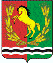 АДМИНИСТРАЦИЯМУНИЦИПАЛЬНОГО ОБРАЗОВАНИЯ ЧКАЛОВСКИЙ  СЕЛЬСОВЕТ АСЕКЕЕВСКОГО  РАЙОНА  ОРЕНБУРГСКОЙ  ОБЛАСТИП О С Т А Н О В Л Е Н И Е05.07.2023                                       п.Чкаловский                                     № 51-п